We Serve Through Our GiftsJanuary 10, 2016 General: $965.00	Building: $0We Serve Through Our Presence January 10, 2016Total in Worship: 35          Visitors: 3                       We Serve Through Our ServiceMonday, January 18, 2016			9:00-3:00					Office Hours10:30 a.m.					Bible Study12:30 p.m.					Woman’s MinistriesWednesday, January 20, 2016				9:00-12:00					Office Hours12:00 p.m.					Noon Luncheon6:30p.m.					Choir			Thursday, January 21, 2016			Movie Night	              	9:00-5:00					Office Hours7:00 p.m.					“Christmas Blessing”Sunday, January 24, 2016					            	9:30 a.m.					Welcome Center10:30 a.m.		        			Worship Time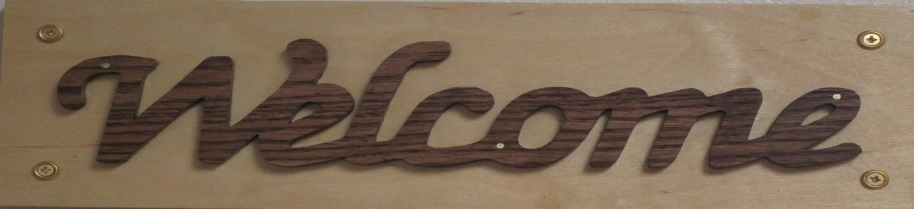 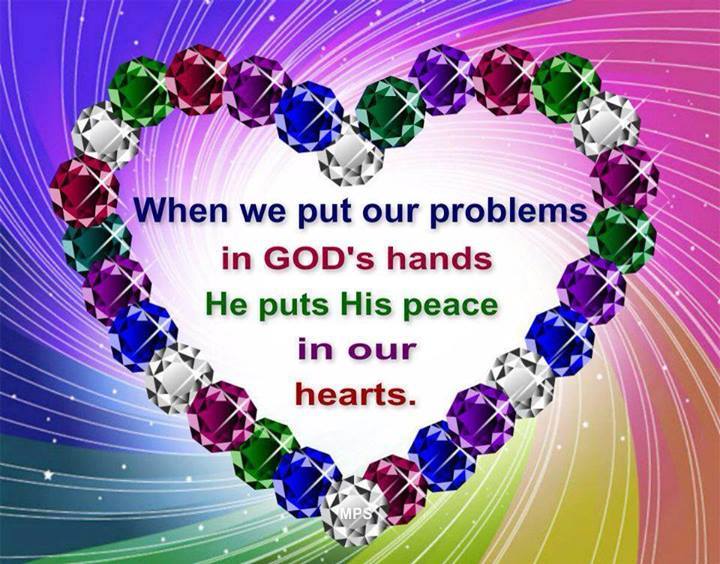 January 17, 2015OPEN DOORSUnited Methodist Church of Blue Eye6238 E. State Highway 86Blue Eye, MO 65611    417-779-5677Jack D. Smith, PastorCell: 417-527-1993/ Home: 417-239-1028Email: revjack112@msn.com Website:www.blueeyeumc.comUMH:  United Methodist Hymnal       FWS:  Faith We Sing songbookWe Gather for Worship“Forgetting what lies behind and straining forward to what lies ahead, I press on toward the goal for the prize of the upward call of God in Christ Jesus” Phil. 3:13b-14“This order of worship is subject to change by the Holy Spirit”*Please stand if you are ablePRELUDE (PREPARING FOR WORSHIP)		Janice Settles	                     WELCOME					             Acolyte: Michaela Fransen   Our God is an awesome God; He reigns from heaven above with wisdom, pow’r and love. Our God is an awesome God! ANNOUNCEMENTSO God who fed the multitudes with but a few loaves and some fish, feed us now with the abundance of what You freely offer, that we might overflow with Your goodness right where we live. All this we pray in the name of, and because of, Jesus Christ. Amen.Lay Leader:This is the good news which we have received, in which we stand, and by which we are saved:All: Christ died for our sins, was buried, was raised on the third day, andappeared first to the women, then to Peter and the Twelve, and then tomany faithful witnesses. We believe Jesus is the Christ, the Anointed One of God, the firstborn of all creation, the firstborn from the dead, in whom all things hold together, in whom the fullness of God was pleased to dwell by the power of the Spirit. Christ is the head of the body, the church, and by the blood of the cross reconciles all things to God. Amen.*Gospel Lesson: John 2:1-11	Page 1648 in pew BibleLay Leader This is the Word of God for the people of God.Congregation: Thanks be to GodCHOIRWORSHIP THROUGH TITHES & OFFERINGS*DOXOLOGY     Praise God, from whom all blessings flow; praise God, all creatures here below: Alleluia! Alleluia! Praise God, the source of all our gifts! Praise Jesus Christ, whose power uplifts! Praise the Spirit, Holy Spirit! Alleluia! Alleluia! Alleluia!			UMH 94*OFFERTORY PRAYER	*HYMN OF PREPARATION				 	 UMH 561         “Jesus, United by Thy Grace”PRAISE TIME	Passing God’s Love and Peace, Praise Time in SongPRAYER TIME	Sharing in Joys and Concerns	Silent Prayer, Pastor’s Prayer, Lord’s PrayerMESSAGE OF THE DAY				 Pastor Jack Smith*HYMN OF PARTING					     	UMH 277        “Tell Me the Stories of Jesus”(TAKE THE LIGHT OF CHRIST INTO THE WORLD)*BENEDICTION					       		POSTLUDE		                                                            Janice Settles           